The Data Protection Act 2018 (DPA 2018) outlines the requirement for an Appropriate Policy Document (APD) to be in place when processing special category (SC) and criminal offence (CO) data under certain specified conditions.This document applies in addition to the Cardiff University’s general data protection notices, which set out our legal bases and purposes for processing personal data. This Appropriate Policy Document will provide further information on the conditions for processing SC and CO data under Schedule 1 of the DPA 2018. The applicable conditions relied upon the University are as follows:Article 9 conditions for processing special category dataEmployment, social security and social protection UK GDPR Article 9(b) and DPA 2018 Schedule 1 para 1Reasons of substantial public interest UK GDPR Article 9(g)DPA 2018 Schedule 1 conditionsStatutory etc. and government purposes DPA 2018 Schedule 18 para 6Equality of opportunity or treatment DPA 2018 Schedule 18 para 8Racial and ethnic diversity at senior levels of organisations DPA 2018 Schedule 18 para 9Preventing or detecting unlawful acts DPA 2018 Schedule 18 para 10 Protecting the public against dishonesty DPA 2018 Schedule 18 para 11Regulatory requirements DPA 2018 Schedule 18 para 12Support for individuals with a particular disability or medical condition DPA 2018 Schedule 18 para 16Counselling DPA 2018 Schedule 18 para 17Safeguarding of children and or individuals at risk DPA 2018 Schedule 18 para 18Safeguarding of economic well-being of certain individuals DPA 2018 Schedule 18 para 19Our purpose for processing Special Category DataEquality monitoring (2, 4, 5)Student/staff/WP support and wellbeing (1, 2, 6, 9, 10, 11, 12)Strike action (1)Reasonable adjustments (1, 2, 4, 9)Close Personal Relationships (1, 2, 4, 6, 7, 8, 11)Occupational Health (1)External returns (e.g. HEIW, HESA) (2, 3)Health data (e.g. sickness records) (1)Complaints/Disciplinary/Grievance (1, 2, 4, 6, 7)Our purpose for processing Criminal Offence Data Application – HR/Admissions/Residences (1, 2, 6, 7, 11)Employment (1, 2, 6, 7, 11)DBS checksDisciplinary/GrievanceCurrent student (2, 6, 7, 11)DBS checks – courses/placements/WP/ResearchRisk assessmentFulfilling obligations under PreventDay Care Centre (1, 2, 6, 7, 11)How we comply with Data Protection PrinciplesCardiff University has a Data Protection Policy which requires all staff to adhere to the requirements of data protection legislation and in particular the data protection principles. Our website also sets out how data subjects can assert their individual rights, including the right to rectification. We are committed to processing personal information lawfully, fairly and transparently and maintain a record of processing activities. Our data protection notices and this document set out the purposes for which we collect personal, SC and CO data. The Records Management Policy and supporting retention schedules, set out our retention periods to ensure that we retain data for no longer than is necessary. We provide tools to assist with managing risks around compliance security and undertake a Data Protection Impact Assessment and Information Security Risk Assessment where appropriate.The university has an Information Security Framework, of which the Data Protection Policy and Records Management Policy form part, which also includes our Information Security Policy and sets out the requirements for handling university data (including personal, SC and CO data. These requirements cover the university’s security measures which may be put in place to protect the information, such as system security specifications, contractual arrangements with processors, encryption of devices, multi-factor authentication. The framework also contains the Information Security Incident Management Policy and supporting procedure which covers how we address any potential or actual information security incidents or personal data breaches in proportion to the sensitivity of the data. The Information Security Framework is regularly reviewed to ensure it remains fit for purpose to ensure compliance with data protection, information security and other regulatory requirements. Individual responsibilities under the framework, is communicated in a number of ways, to all staff upon induction and addressed in annual mandatory Information Security training module and delivered in non-mandatory and other bespoke training sessions. 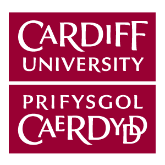 POLICY DOCUMENT – OUR PROCESSING OF SPECIAL CATEGORIES OF PERSONAL DATA AND CRIMINAL OFFENCE DATA